	Post Registration Application Form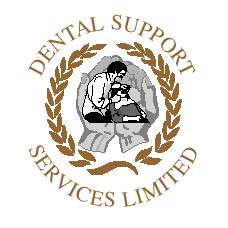 Please indicate which course you are applying for:Title (Mr/Mrs/Miss)…………… Surname: ………………………………… First Name: ……………………………Date of Birth: …………………………………………………………………………………………………………………………Address: ………………………………………………………………………………………………………………………………………………………………………………………………………………………………………………………………………………….……………………………………………………………………………………………………………………………………………….Post Code: ……………………………………………………………………………………………………………………………..Tel. (work): …………………………………………………………………………………………………………………………….Tel. (home):……………………………………………………………………………………………………………………………Tel. (mobile):………………………………………………………………………………………………………………………….Email: …………………………………………………………………………………………………………………………………….GDC Registrations Number:……………………………………………………………………………………………………Please enclose a copy of your Qualification Certificate and GDC Registration Certificate and a completed Record of Experience Request form with your application. Course fees will be due on first day by either cash or cheque (made payable to Dental Support Services). Applications will only be accepted if all required items are enclosed.Certificate in Oral Health EducationCertificate in Dental RadiographyCertificate for Competence in Impression TakingAssessor Award